Venture Academy Family of Schools   ●  2019-20 Student Athlete Grade Check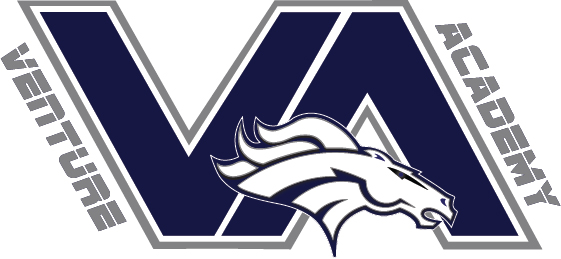 Dear Teachers: Thank you for taking the time to complete this form.  Sport Currently Playing:	____________________________________________________________TEACHERS: If your class is NOT a “pass/no pass” format, then please only put the student’s letter grade at this current time under the “Letter Grade” column. If your class is a “pass/no pass” format, then simply check mark under the designated column whether the student is passing (Credit) or not passing (NO Credit). Thank you!STUDENT ATHLETE GRADE CHECKStudents competing in Athletics are required to maintain passing grades and will have a grade check every four weeks. This Form will be used to monitor student progress in the classroom and require a response from each instructor. This procedure places responsibility on the student athlete to contact each teacher and receive a grade. One of the purposes of this procedure is to encourage students and teachers to discuss ways to improve classroom performance.STUDENT: Pick up blank Grade Check Forms at any of the following locations:Counselor office boxes at the Venture Main SiteMrs. Lynette Graham at the Excel Building reception areaSecretary at the CTEC Building reception areaAthletic Director, Jim Sells in the GymnasiumWrite-in each class and teacher name in the provided blanks. Each student is responsible for meeting with each teacher and receive a grade along with a signature. Use this time as an opportunity to talk with your teacher about your progress. You must have this form completed and turned in to your coaches on the dates listed below. We have a strict grading policy, and that means students with on-site classes who have two (2) or more “F” grades / “no credit” marks have the option to be put on “academic probation” for no more than one time in a school year.  Any student on probation must complete weekly progress reports showing progress made in class.  If you have two (2) or more “F” grades or “No Credit” marks you will automatically be ineligible. You will also be subject to ineligible status if you fail to turn in the Grade Check Form, forge any signatures on this form, and/or fail to receive grades for ALL classes in a current semester. Any attempts to cheat the system will subject student in question to penalties.TEACHERS: Please indicate a grade and include your signature when the student brings this Form to you. A student will be eligible for four weeks.  If 2 or more No Credits are received the student will remain ineligible for four weeks.2019-20 CALENDAR: Grade Checks will be conducted according to the following schedule:Due Date										Eligibility Time PeriodSeptember 3										September 3 – September 30October 1										October 1 - November 4November 5										November 5 - December 2December 3										December 3 - January 6*January 7 (this grade check will reflect FINAL grades from 1st semester)		January 7 - February 3February 4										February 4 - March 2 March 3										March 3 - April 6April 7											April 7 - May 4May 5											May 5 – May 29NameGrade:Date:PeriodCourse NameTeacher NameLETTERGRADECreditNoCreditTeacher’s Signature12345678